Čím budu?    Bude ze mě listonoš?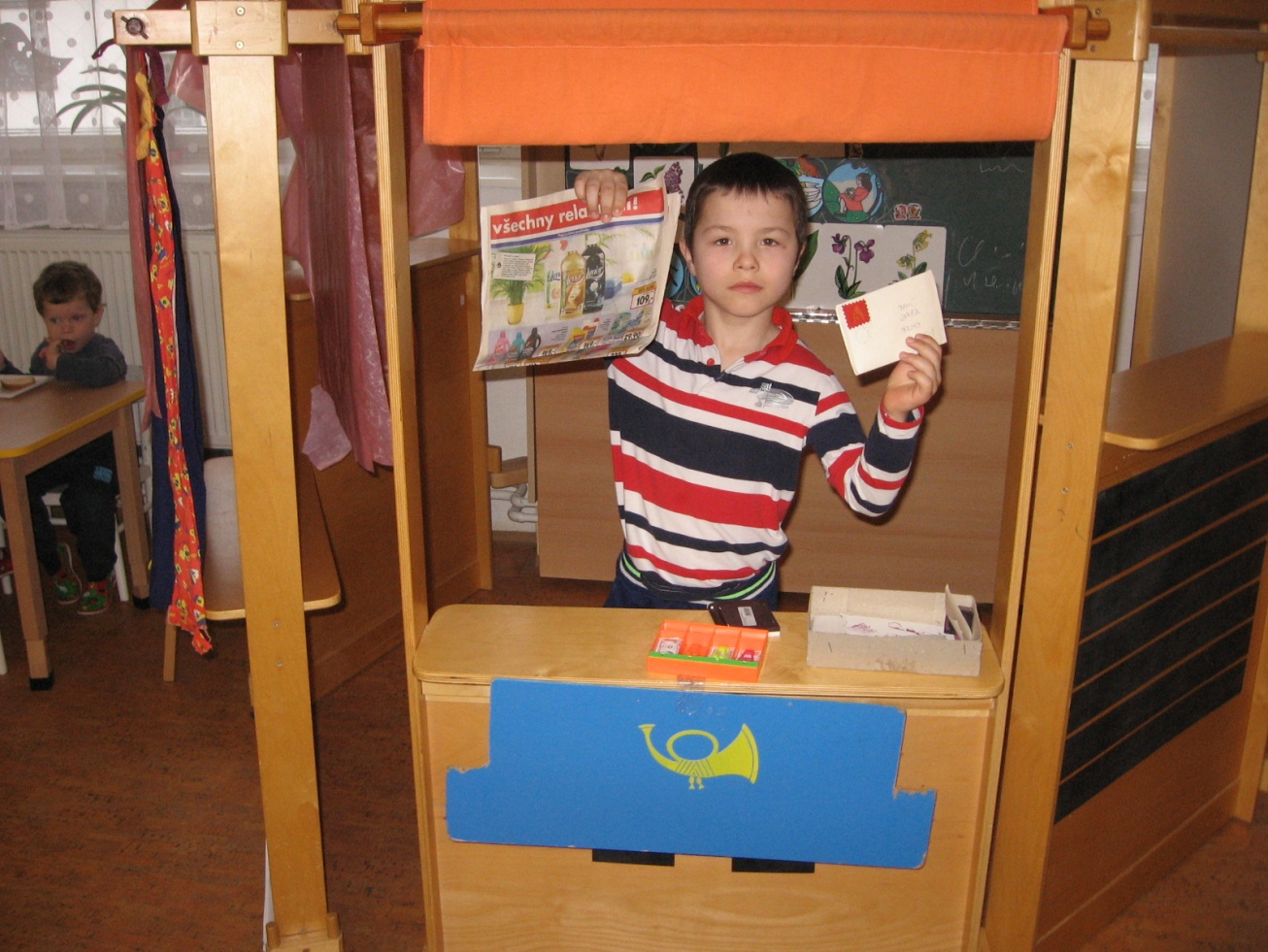 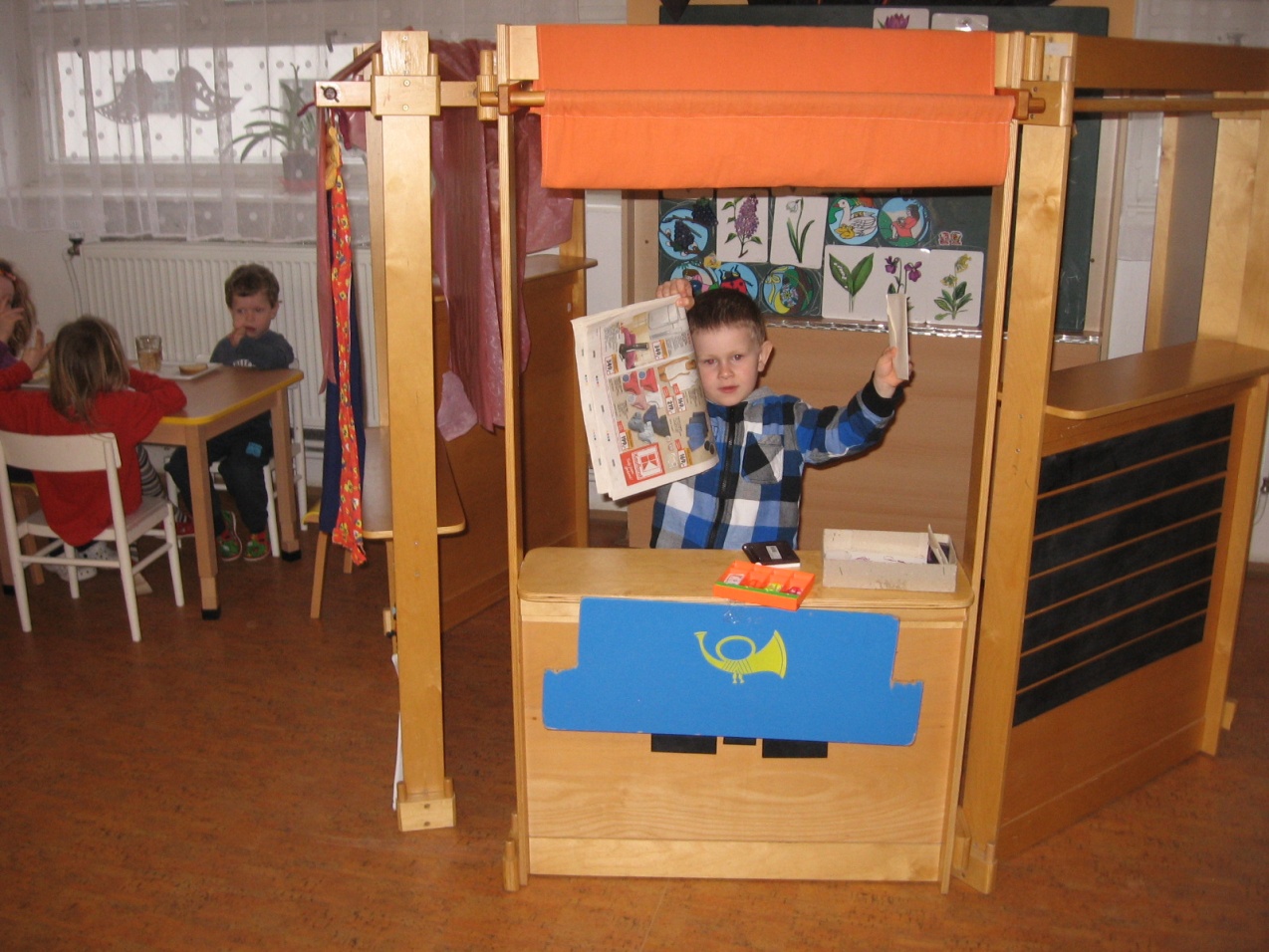 